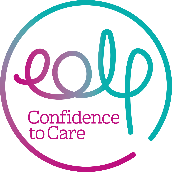 TRUSTEE APPLICATION FORMPlease also provide a short CV, to support your application.The End of Life Partnership Cheshire is a registered charity, 1072958 Company number 3594951Title:Forename:Surname:Address:Phone Number:Mobile Number:Email Address:Current Job Title (if applicable):Please provide evidence of your experience in the following areas (continue on an additional sheet if needed).Please provide evidence of your experience in the following areas (continue on an additional sheet if needed).Commitment to improving end of life experiencefBoard membership (as an executive, non-executive or trustee)Local community involvementPlease provide evidence of the following additional skills (continue on an additional sheet if needed).Please provide evidence of the following additional skills (continue on an additional sheet if needed).Experience of, or considerable interest in palliative and end of life careStrategy, public policy and management	Third sector organisations, and partnerships across public and third sectorProfessional education, evaluation, audit and researchCommissioning servicesFinancial management Human Resource managementLegalAny other additional skills you feel relevant to the job role: Please continue on an additional sheet of paper if needed.Any other additional skills you feel relevant to the job role: Please continue on an additional sheet of paper if needed.Please provide details of two referees, who will be approached if application is successful.Please provide details of two referees, who will be approached if application is successful.Ref 1Ref 2